《华为管理模式》特训营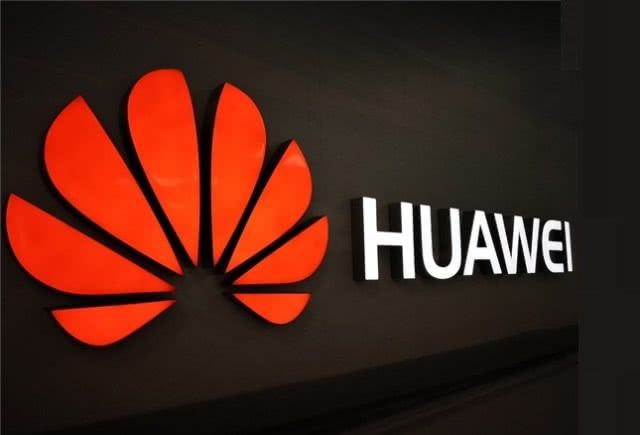 “学习就是站在伟人的肩膀上，前人通过几十年的经验积累，花费了数十亿美元的代价总结出来的经验，我们通过很短的时间系统学习，就能掌握其中的要领，少走很多弯路……”——任正非一    课程背景华为于1987由任正非创立于深圳，从创业时的3万元起家，发展到2018年的销售收入超过7000亿人民币，而且每年还在以两位数的速度高速增长，华为是如何做到的呢？任正非说：华为留给公司的财富只有两样：一是管理架构、流程与IT支撑的管理体系，二是对人的管理和激励机制。华为相信，资金、技术、人才这些生产要素只有靠管理将其整合在一起，才能发挥出效应。公司未来的生存发展靠的是管理进步，只有管理职业化、流程化才能真正提高一个大公司的运作效率，降低管理内耗。如何提高组织运营效率？如何基于公司战略设置组织体系？如何设计部门职责，打造高效跨部门团队？如何建立清晰的职责机制，提高决策效率？如何打造市场成功的研发体系？如何准确把握客户需求？如何快速推出客户满意的产品？如何快速进行项目交付？如何降低研发成本？如何有效激励人才？如何建立相对公正和公平的绩效考核体系？如何建立以“奋斗者”为本的激励机制？如何结合长期激励、短期激励、物质激励和精神激励？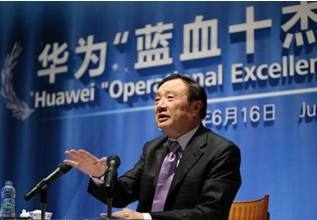 二    课程模块教学形式采用案例讲解、实战演练和小组研讨方式进行三   师资介绍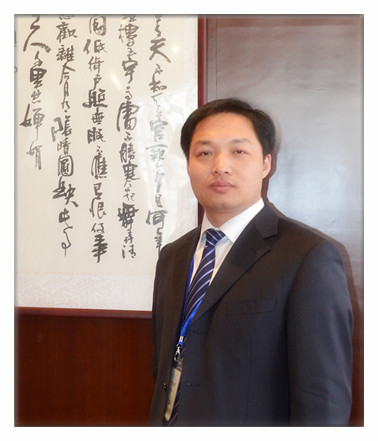 华为管理咨询专家和君咨询  资深咨询师清华大学、北京大学等多所高校总裁班特聘导师，10多年的管理和咨询从业经验，擅长组织设计、IPD产品研发体系、绩效考核与激励体系等。黄老师作为咨询总监和项目经理主导过数十家企业的组织设计、IPD产品研发体系、绩效管理与激励体系等咨询项目，得到企业的高度认可，并被多家企业聘为常年管理顾问和企业教练。四   报名信息开课时间：2019年4月27日-28日招生对象：企业董事长、总经理等企业核心高管，公司相关经营团队成员。报名信息：报名费用：3800元/人（建议公司核心经营团队参加）团报优惠：3人以上3000元/人费用包括：学费、资料费、场地费、茶歇费（食宿、交通等费用自理，可以代为预定）银行账户：名称：北京和君商学在线科技股份有限公司开户行：中国民生银行北京奥运村支行账号：694 347 089汇款备注：华为管理模式特训营 + 姓名增值服务：企业管理体系免费诊断（3家）：将由华为管理咨询专家黄飞宏老师亲自带队，对企业进行为期2天的调研诊断，并提出相应的改进建议。私董会免费体验：在每次上课的中间，将会安排一次2-3小时的《私董会》体验，学习如何进行深度思考，如何进行分析问题解决问题。资本对接服务：和君咨询将结合和君资本的资源优势，对有融资需求的企业进行资本对接服务。报名咨询：**老师  139111****编号课程主题课程内容1全面了解华为华为发展历史2华为高效组织管理模式传统组织面临的挑战
华为的矩阵式管理模式
华为如何利用矩阵式管理模式
华为的十大平台
华为矩阵式管理模式的运作机制3华为产品研发体系IPD华为为什么要花5000万美元引入IPD 
建立以产品成功为导向的产品开发体系
产品战略规划
IPD产品开发流程
IPD流程中的评审管理4华为绩效考核与激励体系绩效考核存在的误区
华为绩效管理与激励体系介绍
华为薪酬体系与人才晋升
建立以结果为导向的考核与激励体系
华为激励体系介绍5华为的人才梯队建设现代企业人才培养存在的问题
为什么要建立企业核心人才梯队？
华为任职资格体系与人才评价
如何高效快速培养人才6咨询案例分析某公司组织设计、IPD咨询
某公司绩效激励体系咨询